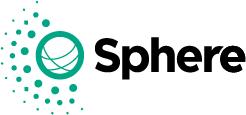 Introduction to Sphere Workshop Date: 			Saturday 3 December,  7-12h CET (4.5h)Participants: 		All Hands and Hearts staff and volunteers, Jaroslaw, PolandObjective:  	To familiarise participants with the structure of the Sphere Handbook, its principles and standards, and how to use them in humanitarian response.By the end of this workshop, participants will:be familiar with the structure of the Sphere handbook, and how to use it in humanitarian responsesknow where to look if they have any questions about how the services they are providing can be improved/measuredbe able to demonstrate how listening to people and adjusting programming helps displaced persons in regaining dignity, well-being, and influence over their lives apply minimum standards and guidelines to specific challenges encountered in their daily work.Facilitators Sphere: 			Felicity Fallon (FF) and Daria Pistriak (DP)MinEndActivityFacilitatorDescriptionResources10m0h10Welcome and introduce the facilitatorsFacilitators introduce themselves.Run through the Agenda.Indicate the Parking Lot Flipchart for any questions that we will park and answer later in the training.Create a ‘Ground rules’ flipchart together (no phones etc.)Powerpoint/Flipchart20m0h30Warm-up activity“What has been most important to you in the last year?”Ask participants to sit next to someone they don’t know so well. Each person has 7 minutes to talk about what has been most important to them.The other person should not speak, but practise active listening.Swap after 7 minutes.Debrief: How did it feel to share that with your partner?We start with this exercise, focussing on each other as people first, as Sphere is all about a people-centred approach to humanitarian response.Powerpoint/Flipchart20m0h50Sphere and you“How close are you to those in need?”“How close are you to Sphere?”Place an item in the middle of the room to indicate people in need. Ask people to place themselves in the room according to how close they are to people in need in their daily work.Replace the item with a Sphere HandbookAsk people to place themselves again according to how close they are to Sphere.Debrief: Why did you stand where you stood? Today’s training session aims for everyone to move closes to people in need, and become more familiar with the Sphere Handbook. Object to place in middle of room.Sphere handbook to place in middle of room. Powerpoint and Sphere video.10m1hBreak45m 1h45Deep dive into the Sphere HandbookGroup work debriefed by discussion Split the participants into groups of 5-7 people. Try to mix up staff and volunteers.Your team has been asked to work on a new transit camp for refugees. You are asked for advice on the following issues:Organising the living space in the shelter Providing household items for peopleMaking sure that mental health needs of staff and residents are being looked afterPromoting good hygiene practices in the shelterProtecting the shelter’s most vulnerable residentsEnsuring residents can participate in decisions that affect them and give feedbackFind 10 references in the Sphere Handbook that will help you find the answers. List the references on your whiteboard, including which section of the Sphere Handbook you found them in.5 minutes to explain, 20 minutes to find, 20 minutes to debrief.Debrief what each group found. What did you find most useful? Was there anything missing? Show how their answers came from all different parts of the Sphere Handbook. No one chapter exists in isolation.Access via handbook, app and interactive handbook.OPTION: Adapt the issues after visiting the site to make them more relevant. 10m1h55The structure of the Sphere HandbookPowerPoint/Flipchart10m2h05Break 20m2h25Looking at one standard in detail: DiscussionSplit into two groups for the next exercise. FF covers Water Standard with one group while DP assesses Toilets with other. Then swap groups. Then debrief.Water Supply Standard 2.1Access and water qualityPeople have equitable and affordable access to a sufficient quantity of safe water to meet their drinking and domestic needsAsk everyone to read the Standard, then discuss the following questions in their group.Does this standard make sense in the Polish context? How useful are the actions? What about for example in Haiti after a hurricane?Is it okay to adapt the indicators to different contexts?Group debrief: importance of contextualisation and consultation with stakeholders, all sectors are inter-related, Sphere standards are designed for global use. The standards are universal, but the indicators must be contextualised. PowerPoint/Flipchart20m2h45Looking at one standard in detail: Practical exerciseExcreta Management Standard 3.2Access to and use of toiletsPeople have adequate, appropriate and acceptable toilets to allow rapid, safe and secure access at all time.Brainstorm the key issues with regard to toilet provision.Read the Minimum Standard, Actions, Indicators, Guidance Notes.Now go and assess the training room toilets.Do they meet the standard?Are the indicators in the handbook appropriate?Are there any indicators you would like to add/adapt?How will you know whether you have met your indicators?PowerPoint and sheetsOPTION: If there is an accessible toilet, do a full assessment from an accessibility point of view:hhot.cbm.org/en (this could be instead of looking at Water Standard 2.1)5min2h55Structure of standardsDebrief exercises.What did you learn? What did you find that was useful in the Handbook?5 min3h00Short break30min3h30Importance of adapting indicatorsFacilitated discussion/group workUse the Sphere Standards v. Targets cartoons to demonstrate that standards are universal, but indicators must be contextualised. Discuss rights, needs and capacities.PowerPoint and Cartoons30 min4h00Sphere QuizQuiz to help participants get to know Sphere better as an organisation/movement (not just a handbook)Badges as prize. Give all badges to the winner (who will no doubt share with whole room we hope!)Quiz sheet and answers.15min4h30Q and A, EvaluationDistribute Bunny postcards: Write down one thing that you will do, or do differently as a result of this morning’s event.